Контактная информация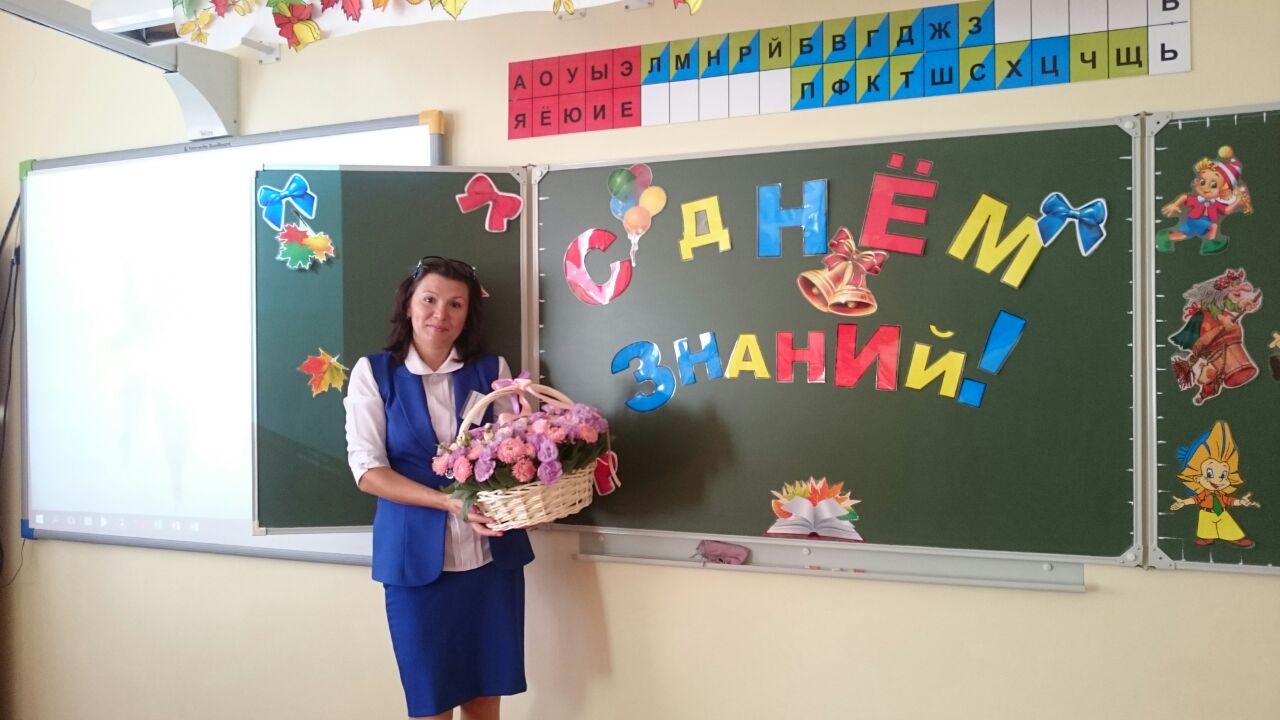 Фамилия          Старчак Имя                    Елена Отчество          НиколаевнаСтаж работы   19 летОбразование    высшееСпециальность по диплому  «Педагогика и методика начального                                                           образования» с дополнительной специальностью «Социальная педагогика»Квалификация   учитель начальных классов, социальный педагогКвалификационная категория      перваяМесто работы  муниципальное автономное общеобразовательное учреждение средняя общеобразовательная школа №6, Имени Евдокии Бершанской  муниципального образования город-курорт ГеленджикДолжность   учитель начальных классов.Муниципальный тьютор.Почтовый адрес образовательной организации  353460 Краснодарский край город-курорт Геленджик, ул. Жуковского, 7 Контактный телефон ОУ (86141) 5-56-11e-mail ОУ : sosh6gel@mail.ruофициальный сайт школы    http://gel-school-6.ru/контактный телефон   89184735049элетронный адрес     star.el.nik@yandex.ru